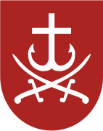 Вінницька міська радаКомунальний заклад «Вінницький ліцей № 27»ПРОТОКОЛ  № 6ЗАСІДАННЯ  ПЕДАГОГІЧНОЇ  РАДИ КОМУНАЛЬНОГО ЗАКЛАДУ  «ВІННИЦЬКИЙ ЛІЦЕЙ № 27»від  05 травня 2023 року                                                                    м. ВінницяГолова засідання – Терновой О.А.Секретар – Козловська В.В.Присутні – 106 (додаток 1)Порядок денний:Про затвердження переліку підручників та посібників для 10-их класів закладу «Вінницький ліцей № 27» на 2023-2024 навчальний рік, що видаватимуться за кошти державного бюджету в 2023 році.І. СЛУХАЛИ:Терновой О.А., директор ліцею, повідомив, що відповідно до Порядку проведення конкурсного відбору підручників (крім електронних) та посібників для здобувачів повної загальної середньої освіти і педагогічних працівників, затвердженого наказом Міністерства освіти і науки України від 21 вересня 2021 року No 1001 (зі змінами), зареєстрованим в Міністерстві юстиції України 11 листопада 2021 року за No 1483/37105 (далі – Порядок), на виконання наказів Міністерства освіти і науки України від 30 вересня 2022 року No 781 «Про проведення конкурсного відбору підручників (крім електронних) для здобувачів повної загальної середньої освіти і педагогічних працівників у 2022-2023 роках (10 клас)» (зі змінами, внесеними наказом Міністерства освіти і науки України від 27 грудня 2022 року No 1182), від 20 березня 2023 року No 315 «Про організацію повторного видання підручників для 10 класу закладів загальної середньої освіти» та з метою організації прозорого вибору закладами освіти підручників для 10 класу, що можуть видаватися за кошти державного бюджету заклади загальної середньої освіти здійснюють вибір підручників та передають результати вибору в електронній формі до органів управління у сфері освіти територіальних громад, яким вони підпорядковані.ВИСТУПИЛИ:Іванічкіна Н.П., заступник директора з навчально-виховної роботи, повідомила, з переліку запропонованих підручників та посібників закладам загальної середньої освіти для 10-их класів (наказ МОН від 30.09.2022 № 871 (із змінами) «Про проведення конкурсного відбору підручників (крім електронних) для здобувачів повної загальної середньої освіти та педагогічних працівників у 2022-2023 роках (10 клас)» учителями закладу  були обрані  підручники та посібники і схвалені на засіданнях методичних об’єднань і асоціації вчителів.Підручники конкурсного відбору (крім електронних) для здобувачів повної загальної середньої освіти та педагогічних працівників у 2022-2023 роках (10 клас):Зарубіжна літератураОсновний підручник:Міляновська Н. Р., Міляновський Е.С. Зарубіжна література. Рівень стандарту: підручник для 10 класу закладів загальної середньої освіти. — Тернопіль : Астон, 2023. — 249 с. Альтернативні підручники:О. М. Ніколенко, Л.Л. Ковальова, О.В. Орлова, Л. П. Зарубіжна література (рівень стандарту) : підруч. для 10 кл. закл. загальн. середн. освіти. Видавництво «Грамота», 2023.Кадоб’янська Н., Удовиченко Л. Зарубіжна література (рівень стандарту). Підручник для 10 класу закладів загальної середньої освіти. ТОВ «Сиция», 2023.4) Ісаєва О., Клименко Ж., Мельник А. Зарубіжна література (рівень стандарту). Підручник для 10 класу закладів загальної середньої освіти. «Оріон», 2023.Юрій Ковбасенко Людмила Ковбасенко Світлана Дячок. Зарубіжна література (рівень стандарту). Підручник для 10 класу закладів загальної середньої освіти. КИЇВ. Літера ЛТД, 2023.Історія УкраїниОсновний підручник:«Історія України» авт. В.С. Власов, С.В. Кульчицький , О.Є Панарін.Альтернативний підручник:«Історія України» авт. Г.М. Хлібовська, М.Є. Крижановська, О.В. Наумчук.Всесвітня історіяОсновний підручник:«Всесвітня історія» авт. І.Я.Щупак. Альтернативні  підручники:«Всесвітня історія» авт. П.Б.Полянський .«Всесвітня історія» авт. І.Д.Васильків,  Р.Б.Сіромський, В.В. Островський.Громадянська освітаОсновний підручник: «Громадянська освіта» авт. І.Д. Васильків, В.М. Кравчук та ін.Альтернативні  підручники:«Громадянська освіта» авт. П.В.Вербицька, О.В.Волошенко, Г.О.Горленко.«Громадянська освіта» авт. Т.В.Бакка, Л.В.Марголіна, Т.В.Мелещенко, О.В.Желіба.ГеографіяОсновний підручник:Гільберг Т.Г., Савчук І.Г., Совенко В.В. Географія (рівень стандарту): підручник для 10 кл. закладів загальної середньої освіти/- Київ: Оріон, 2023.Альтернативні підручники:Бойко В.М., Брайчевський Ю.С., Яценко Б.П.  Географія: підручник для 10 кл. закладів загальної середньої освіти/ Київ: Перун, 2023.Кобернік С.Г.,Коваленко Р.Р. Географія(рівень стандарту): підручник для 10 кл. закладів загальної середньої освіти/ - Кам"янець-Подільський: Абетка, 2023.Довгань Г.Д. Географія (рівень стандарту): підручник для 10 кл. закладів загальної середньої освіти/ - Харків: Ранок, 2023.Захист УкраїниОсновний підручник:«Захист України (рівень стандарту, «Основи медичних знань»)» підручник для 10 класу закладів загальної середньої освіти (авт. Фука М. М., Гудима А. А., Пашко К. О., Гарасимів І. М., Чуткий С. І.).Альтернативні підручники:«Захист України (рівень стандарту, «Основи медичних знань»)» підручник для 10 класу закладів загальної середньої освіти (авт. Лелека В. М.).Підручники повторного видання для здобувачів повної загальної середньої освіти та педагогічних працівників у 2022-2023 роках (10 клас):Українська моваОсновний підручник:Авраменко О.М. Українська мова (рівень стандарту). Підруч. для 10 кл. закл. загальн. середн. освіти / Олександр Авраменко. — Київ : Грамота, 2023. — 207 с.Основний підручник (профільний рівень):Караман С., Горошкіна О., Караман О., Попова Л. Українська мова (профільний рівень): підручник для 10 класу закладів загальної середньої освіти. – Видавництво «Ранок», 2023.Альтернативні підручники:Заболотний О., Заболотний В. Українська мова (рівень стандарту): підручник для 10 класу закладів загальної середньої освіти. – Київ, ТОВ «Генеза», 2023, 192 с.Ющук І. П. Українська мова (рівень стандарту): підручник для 10 класу закладів загальної середньої освіти. – Тернопіль, 2023.Альтернативні підручники (профільний рівень):Ворон А.А., Солопенко В. А. Українська мова (профільний рівень): підручник для 10 класу закладів загальної середньої освіти. – Видавництво дім «Освіта», 2023.Українська літератураОсновний підручник:Авраменко О., Пахаренко В. Українська література (рівень стандарту).  Підручник для 10 класу. Київ. «Грамота», 2023.Основний підручник (профільний рівень):Слоньовска О., Мафітин Н., Вівчарик Н. Українська література (профільний рівень).  Підручник для 10 класу. Київ. «Літера ЛТД», 2023.Альтернативні підручники:Коваленко Л. Т, Бернадська Н. І. Українська література (рівень стандарту).  Підручник для 10 класу. Київ. «Оріон», 2023.Борзенко О., Лобусова О. Українська література (рівень стандарту).  Підручник для 10 класу. Видавництво «Ранок», 2023.Слоньовська О.В., Мафтин Н.В., Вівчарин Н.М. Українська література (рівень стандарту).  Підручник для 10 класу. Київ. «Літера ЛТД», 2023.Альтернативні підручники (профільний рівень):Борзенко О., Лобусова О. Українська література (профільний рівень). Підручник для 10 класу. Київ. «Літера ЛТД», 2023.Англійська моваОсновний підручник:«Англійська мова (10-й рік навчання, рівень стандарту)» підручник для 10 класу закладів загальної середньої освіти (авт. Карпюк О. Д.).Альтернативний підручник: «Англійська мова (10-й рік навчання, рівень стандарту)» підручник для 10 класу закладів загальної середньої освіти (авт. Буренко В.М.).МатематикаОсновний підручник:«Математика (алгебра і початки аналізу та геометрія, рівень стандарту)» підручник для 10 класу закладів загальної середньої освіти (авт. Істер О. С.).Альтернативні підручники:«Математика (алгебра і початки аналізу та геометрія, рівень стандарту)» підручник для 10 класу закладів загальної середньої освіти (автори Бевз Г. П., Бевз В. Г.).«Математика (алгебра і початки аналізу та геометрія, рівень стандарту)» підручник для 10 класу закладів загальної середньої освіти (автори Бурда М.І., Колесник Т.В., Мальований Ю. І., Тарасенкова Н. А.).«Математика (алгебра і початки аналізу та геометрія, рівень стандарту)» підручник для 10 класу закладів загальної середньої освіти (автор Нелін Є. П.).«Математика (алгебра і початки аналізу та геометрія, рівень стандарту)» підручник для 10 класу закладів загальної середньої освіти (автори Мерзляк А.Г., Номіровський Д. А., Полонський В. Б., Якір М. С.).ІнформатикаОсновний підручник:«Інформатика (рівень стандарту)» підручник для 10 (11) класу закладів загальної середньої освіти (авт. Морзе Н. В., Барна О. В.).Альтернативні підручники:«Інформатика (рівень стандарту)» підручник для 10 (11) класу закладів загальної середньої освіти (авт. Бондаренко О. О., Ластовецький В. В., Пилипчук О. П., Шестопалов Є. А.).«Інформатика (рівень стандарту)» підручник для 10 (11) класу закладів загальної середньої освіти (авт. Руденко В. Д., Речич Н. В., Потієнко В. О.).Фізика і астрономіяОсновний підручник:«Фізика (рівень стандарту)» підручник для 10 класу закладів загальної середньої освіти (авт. Бар’яхтар В. Г., Довгий С. О., Божинова Ф. Я., Кірюхіна О. О., за ред. Бар’яхтара В. Г., Довгого С. О.).Альтернативні підручники:Альтернативного підручника до програми немає.Біологія і екологіяОсновний підручник:Соболь  В.І. Біологія і екологія (рівень стандарту): підручник для 10 класу закладів загальної середньої освіти. Кам’янець-Подільський «Абетка» - 2023.Альтернативні підручники:Задорожний К. М. Біологія і екологія (рівень стандарту): підручник для 10 класу закладів загальної середньої освіти. Остапченко Л. І., Балан П. Г., Компанець Т. А., Рушковський С. Р. Біологія і екологія( рівень стандарту): підручник для 10 класу закладів загальної середньої освіти.ХіміяОсновний підручник:Григорович О. В. Хімія (рівень стандарту) : підручник  для 10 класу закладів загальної середньої  освіти.Альтернативні підручники:Савчин М. М. Хімія (рівень стандарту)  підручник для 10 класу закладів загальної середньої освіти.Попель П. П., Крикля Л. С. Хімія (рівень стандарту) підручник для 10 класу закладів загальної середньої освіти.Технології   Основний підручник:«Технології (рівень стандарту)» підручник для 10 (11) класу закладів загальної середньої освіти ( автори  Ходзицька І. Ю., Боринець Н. І., Гащак В. М., Горобець О. В.  та інші).Альтернативні підручники:«Технології» підручник для 10 (11) класу закладів загальної середньої освіти (авт. Біленко О. В., Пелагейченко М. Л.).УХВАЛИЛИ:1.1. Затвердити наступний перелік підручників та посібників для 10 класу на 2023-2024 н.р. комунального закладу «Вінницький ліцей № 27», що видаватимуться за кошти державного бюджету в 2023 році:Зарубіжна літератураМіляновська Н. Р., Міляновський Е.С. Зарубіжна література. Рівень стандарту: підручник для 10 класу закладів загальної середньої освіти. — Тернопіль : Астон, 2023. — 249 с. Історія України «Історія України» авт. В.С. Власов, С.В. Кульчицький , О.Є Панарін.Всесвітня історія «Всесвітня історія» авт. І.Я.Щупак. Громадянська освіта«Громадянська освіта» авт. І.Д. Васильків, В.М. Кравчук та ін.ГеографіяГільберг Т.Г., Савчук І.Г., Совенко В.В. Географія (рівень стандарту): підручник для 10 кл. закладів загальної середньої освіти/- Київ: Оріон, 2023.Захист України «Захист України (рівень стандарту, «Основи медичних знань»)» підручник для 10 класу закладів загальної середньої освіти (авт. Фука М. М., Гудима А. А., Пашко К. О., Гарасимів І. М., Чуткий С. І.).Українська моваАвраменко О.М. Українська мова (рівень стандарту). Підруч. для 10 кл. закл. загальн. середн. освіти / Олександр Авраменко. — Київ : Грамота, 2023. — 207 с.Караман С., Горошкіна О., Караман О., Попова Л. Українська мова (профільний рівень): підручник для 10 класу закладів загальної середньої освіти. – Видавництво «Ранок», 2023.Українська літератураАвраменко О., Пахаренко В. Українська література (рівень стандарту).  Підручник для 10 класу. Київ. «Грамота», 2023.Слоньовска О., Мафітин Н., Вівчарик Н. Українська література (профільний рівень).  Підручник для 10 класу. Київ. «Літера ЛТД», 2023.Англійська мова «Англійська мова (10-й рік навчання, рівень стандарту)» підручник для 10 класу закладів загальної середньої освіти (авт. Карпюк О. Д.).Математика «Математика (алгебра і початки аналізу та геометрія, рівень стандарту)» підручник для 10 класу закладів загальної середньої освіти (авт. Істер О. С.).Інформатика «Інформатика (рівень стандарту)» підручник для 10 (11) класу закладів загальної середньої освіти (авт. Морзе Н. В., Барна О. В.).Фізика і астрономія «Фізика (рівень стандарту)» підручник для 10 класу закладів загальної середньої освіти (авт. Бар’яхтар В. Г., Довгий С. О., Божинова Ф. Я., Кірюхіна О. О., за ред. Бар’яхтара В. Г., Довгого С. О.).Біологія і екологіяСоболь  В.І. Біологія і екологія (рівень стандарту): підручник для 10 класу закладів загальної середньої освіти. Кам’янець-Подільський «Абетка» - 2023.ХіміяГригорович О. В. Хімія (рівень стандарту) : підручник  для 10 класу закладів загальної середньої  освіти.Технології    «Технології (рівень стандарту)» підручник для 10 (11) класу закладів загальної середньої освіти ( автори  Ходзицька І. Ю., Боринець Н. І., Гащак В. М., Горобець О. В.  та інші).1.2. Затвердити перелік альтернативних підручників та посібників, з урахуванням пріоритету, які надійдуть до закладу освіти у випадку, якщо основний чи інший альтернативний підручник/посібник не ввійде до переліку підручників/посібників, що можуть друкуватися за кошти державного бюджету:Зарубіжна літератураО. М. Ніколенко, Л.Л. Ковальова, О.В. Орлова, Л. П. Зарубіжна література (рівень стандарту) : підруч. для 10 кл. закл. загальн. середн. освіти. Видавництво «Грамота», 2023.Кадоб’янська Н., Удовиченко Л. Зарубіжна література (рівень стандарту). Підручник для 10 класу закладів загальної середньої освіти. ТОВ «Сиция», 2023.4) Ісаєва О., Клименко Ж., Мельник А. Зарубіжна література (рівень стандарту). Підручник для 10 класу закладів загальної середньої освіти. «Оріон», 2023.Юрій Ковбасенко Людмила Ковбасенко Світлана Дячок. Зарубіжна література (рівень стандарту). Підручник для 10 класу закладів загальної середньої освіти. КИЇВ. Літера ЛТД, 2023.Історія України «Історія України» авт. Г.М. Хлібовська, М.Є. Крижановська, О.В. Наумчук.Всесвітня історія «Всесвітня історія» авт. П.Б.Полянський .«Всесвітня історія» авт. І.Д.Васильків,  Р.Б.Сіромський, В.В. Островський.Громадянська освіта «Громадянська освіта» авт. П.В.Вербицька, О.В.Волошенко, Г.О.Горленко.«Громадянська освіта» авт. Т.В.Бакка, Л.В.Марголіна, Т.В.Мелещенко, О.В.Желіба.ГеографіяБойко В.М., Брайчевський Ю.С., Яценко Б.П.  Географія: підручник для 10 кл. закладів загальної середньої освіти/ Київ: Перун, 2023.Кобернік С.Г.,Коваленко Р.Р. Географія(рівень стандарту): підручник для 10 кл. закладів загальної середньої освіти/ - Кам"янець-Подільський: Абетка, 2023.Довгань Г.Д. Географія (рівень стандарту): підручник для 10 кл. закладів загальної середньої освіти/ - Харків: Ранок, 2023.Захист України «Захист України (рівень стандарту, «Основи медичних знань»)» підручник для 10 класу закладів загальної середньої освіти (авт. Лелека В. М.).Українська моваЗаболотний О., Заболотний В. Українська мова (рівень стандарту): підручник для 10 класу закладів загальної середньої освіти. – Київ, ТОВ «Генеза», 2023, 192 с.Ющук І. П. Українська мова (рівень стандарту): підручник для 10 класу закладів загальної середньої освіти. – Тернопіль, 2023.Ворон А.А., Солопенко В. А. Українська мова (профільний рівень): підручник для 10 класу закладів загальної середньої освіти. – Видавництво дім «Освіта», 2023.Українська літератураКоваленко Л. Т, Бернадська Н. І. Українська література (рівень стандарту).  Підручник для 10 класу. Київ. «Оріон», 2023.Борзенко О., Лобусова О. Українська література (рівень стандарту).  Підручник для 10 класу. Видавництво «Ранок», 2023.Слоньовська О.В., Мафтин Н.В., Вівчарин Н.М. Українська література (рівень стандарту).  Підручник для 10 класу. Київ. «Літера ЛТД», 2023.Борзенко О., Лобусова О. Українська література (профільний рівень). Підручник для 10 класу. Київ. «Літера ЛТД», 2023.Англійська мова«Англійська мова (10-й рік навчання, рівень стандарту)» підручник для 10 класу закладів загальної середньої освіти (авт. Буренко В.М.).Математика «Математика (алгебра і початки аналізу та геометрія, рівень стандарту)» підручник для 10 класу закладів загальної середньої освіти (автори Бевз Г. П., Бевз В. Г.).«Математика (алгебра і початки аналізу та геометрія, рівень стандарту)» підручник для 10 класу закладів загальної середньої освіти (автори Бурда М.І., Колесник Т.В., Мальований Ю. І., Тарасенкова Н. А.).«Математика (алгебра і початки аналізу та геометрія, рівень стандарту)» підручник для 10 класу закладів загальної середньої освіти (автор Нелін Є. П.).«Математика (алгебра і початки аналізу та геометрія, рівень стандарту)» підручник для 10 класу закладів загальної середньої освіти (автори Мерзляк А.Г., Номіровський Д. А., Полонський В. Б., Якір М. С.).Інформатика «Інформатика (рівень стандарту)» підручник для 10 (11) класу закладів загальної середньої освіти (авт. Бондаренко О. О., Ластовецький В. В., Пилипчук О. П., Шестопалов Є. А.).«Інформатика (рівень стандарту)» підручник для 10 (11) класу закладів загальної середньої освіти (авт. Руденко В. Д., Речич Н. В., Потієнко В. О.).Біологія і екологіяЗадорожний К. М. Біологія і екологія (рівень стандарту): підручник для 10 класу закладів загальної середньої освіти. Остапченко Л. І., Балан П. Г., Компанець Т. А., Рушковський С. Р. Біологія і екологія( рівень стандарту): підручник для 10 класу закладів загальної середньої освіти.ХіміяСавчин М. М. Хімія (рівень стандарту)  підручник для 10 класу закладів загальної середньої освіти.Попель П. П., Крикля Л. С. Хімія (рівень стандарту) підручник для 10 класу закладів загальної середньої освіти.Технології    «Технології» підручник для 10 (11) класу закладів загальної середньої освіти (авт. Біленко О. В., Пелагейченко М. Л.).1.3. З метою забезпечення відкритості та прозорості процедури вибору закладом підручників та посібників для 10 класу, оприлюднити на офіційному вебсайті закладу «Вінницький ліцей № 27» вищезазначений протокол педагогічної ради.Рішення прийнято одноголосноГолова педради							О.А. ТерновойСекретар								В.В. КозловськаДодаток 1до педради № 6від 05.05.2023 р.Список присутніх на педраді вчителівАмонс Леся МиколаївнаАстраханова Тетяна БорисівнаБадьорна Олександра ВолодимирівнаБажура Галина ДмитрівнаБевза Ірина СтаніславівнаБілик Олександра ВолодимирівнаБлаженко Інна ПетрівнаБлажчук Віта МиколаївнаБондар Тетяна ВолодимирівнаБондарчук Віра АнатоліївнаБорщевська Наталія ОлександрівнаБрицька-Хом’ячук Людмила Вя’чеславівнаБугайчук Лариса ВолодимирівнаБугрова Оксана ГригорівнаВойтович Лілія ВасилівнаВосьмушко Людмила ОлексіївнаГаврилюк Ольга ПетрівнаГирун Людмила ОлександрівнаГоголь Анастасія АнатоліївнаГоленко Софія МиколаївнаГончаренко Світлана ВолодимирівнаГригорук Роман СтепановичГрищук Дар'я ОлегівнаГурська Таїса ВасилівнаДегтярьова Марина ОлегівнаДжура Леся ВолодимирівнаДобранська Лариса ІванівнаДовгалюк Євгенія ПолікарпівнаЄвпак Ірина ПетрівнаЗбронська Ірина ІванівнаЗеленянська Олена ІванівнаЗінченко Людмила МихайлівнаЗінченко Оксана СергіївнаЗлотник Наталія ВолодимирівнаІванічкіна Наталя ПетрівнаІскра Ірина ВолодимирівнаІсмайлова Діана ВалеріївнаКирийчук Людмила ГригорівнаКовальова Лариса ПавлівнаКовальчук Лариса МиколаївнаКозенюк Наталія СтепанівнаКозловська Вікторія В'ячеславівнаКонюхова Юлія ВікторівнаКостогриз Лідія ПетрівнаКошляк Діана ВасилівнаКузінський Сергій АндрійовичКухар Валентина ВасилівнаЛавренюк Аліна ІгорівнаЛастовецька Наталя МиколаївнаЛевчук Юлія МиколаївнаЛіннікова Ірина ВалеріївнаЛіщишина Віра МиколаївнаЛукіянчук Світлана МихайлівнаЛюбунь Юлія ОлександрівнаЛютюк Богдана ВалентинівнаЛялюк Світлана ПетрівнаМазур Лариса ФедорівнаМельник Михайло БорисовичМороз Дарина ОлександрівнаМоскалик Ірина ВікторівнаМоторіна Олена ВолодимирівнаОлексієнко Тетяна ВасилівнаОлійник Лариса ФедорівнаОлійник Людмила ПетрівнаОрловська Марія ЄвгенівнаОрловська Ольга ВалеріївнаОсаволюк Василь АнатолійовичПальчук Ірина ОлександрівнаПилипчук Ольга МиколаївнаПоліщук Юлія АнатоліївнаПолозук Наталія ЮріївнаПопович Валентина ВасилівнаПопович Марія ВолодимирівнаПташка Любов ОлександрівнаРаджагопал Марина ПетрівнаРаку Наталія ІванівнаРева Лариса ФедорівнаРешівська Тетяна ГригорівнаРозвадівська Тетяна АнтонівнаСавіцька Наталія АкліївнаСеменова Наталія МиколаївнаСеменчук Валентина МиколаївнаСоловіцька Валентина ПетрівнаСолоненко Інна ГригорівнаСпиридонова Людмила СергіївнаСухань Людмила ВасилівнаСухоцька Олена ВасилівнаТвердохліб Марина ГригорівнаТерновой Олексій АндрійовичТягун Наталія ЛеонтіївнаФалейтор Людмила ГригорівнаФілінова Ольга ВасилівнаХацьола Ірина ЮріївнаХохлюк Лариса АнатоліївнаХошаба Ольга ПетрівнаХрабан Інна АнатоліївнаЦопа Марина БорисівнаЧерешнева Людмила ВолодимирівнаЧеркес Вікторія СтаніславівнаШабанова Олена ВікторівнаШвець Людмила ПетрівнаШевчук Людмила СтаніславівнаШевчук Олена АнатоліївнаШевчук Сергій ВасильовичШмулян Ярослава ВіталіївнаШостак Тетяна Олександрівна